قل اللهم يا مالك الأشيآء وخالق الأسمآء أسئلك بنفحات وحيك...حضرت بهاءاللهأصلي عربي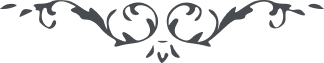 من آثار حضرة بهاءالله – نفحات الرحمن - 139 بديع، ص 231هو الظاهر من أفق البقآءقل اللهم يا مالك الأشيآء وخالق الأسمآء أسئلك بنفحات وحيك وفوحات إلهامك وبحر فضلك وسمآء ألطافك بأن تجعلني في الليالي والأيام قآئما على خدمتك وذاكرا بذكرك الذي به أضآء العالم وارتفعت ضوضآء الأمم أنت الذي يا إلهي هديتني إلى نفسك ونسبتني إليك فاكتب لي ما كتبته لأصفيآئك إنك أنت المقتدر بسلطانك يشهد كل الوجود إنك أنت المهيمن العزيز الودود